Potrzebne będą:jabłko kromka chleba z masłem starty żółty ser natka pietruszki (suszona lub świeża) szczypiorek pieprz ziarnisty wykałaczka Z kromki chleba wycinamy kształt baranka, który następnie obsypujemy startym żółtym serem. Z jabłuszka wycinamy kształt chorągiewki, który mocujemy na wykałaczce. Z natki pietruszki tworzymy łąkę pod stopami baranka. Rogi baranka powstaną z łodyżki szczypiorku, a oko - z ziarenka pieprzu. Wesołego Alleluja!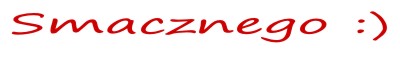 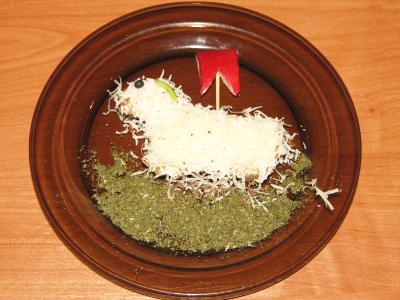 